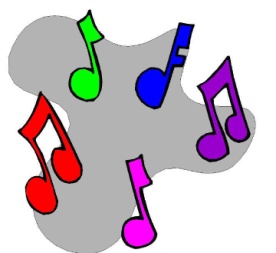 МЕТОДИКА НАСТАВЕ МУЗИЧКЕ КУЛТУРЕ
 I   колоквијум♫   Студенти своје радове могу погледати      у уторак, 05.04. (10.30h).acc. Катарина Станојевић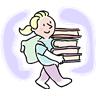 Ред. бр.Име и презиме студентабр. индексабр. поенастатус1.Дијана Златановић1/1321/25 положила2.Невена Марјановић4/1320/25положила3.Јована Миловановић6/131/25 није положила4.Јована Ђорђевић7/1315/25положила5.Дијана Пантић11/134,5/25није положила6.Јелена Милићевић14/135,5/25није положила7.Тијана Миновић16/1320/25положила8.Илија Петровић17/1317/25положио9.Јелена Јанчић19/1317 /25положила10.Сузана Мишовић21/1319/25      положила11.Сузана Илић24/1312,5/25није положила12.Јована Милетић25/138/25није положила13.Јована Крстић28/1311/25није положила14.Ана Милошевић33/1319/25положила15.Милица Угодић34/1312/25није положила16.Срна Икић37/139,5/25није положила17.Исидора Лукић38/134/25није положила18.Драгана Ђорђевић39/1315/25положила19.Александра Јевтић41/1312,5/25није положила20.Сања Максимовић45/1320/25положила21.Невена Рајковић46/135/25није положила22.Сара Пенсић51/1311/25није положила23.Марина Милојевић54/1322/25положила24.Дивна Стојилковић55/13    12/25није положила25.Стефан Љубомировић56/1311,5/25није положио26.Јована Станојевић57/13     4,5/25није положила27.Даница Павловић60/1317/25 положила28.Јелена Арсенијевић62/1321/25положила29.Невена Николић66/1311,5/25није положила30.Јована Ђорђевић71/1319/25положила31.Милош Јовановић79/1315 /25положио32.Радмила Влајић82/137/25није положила33.Драгана Антић92/1314/25положила34.Милица Миленић93/134,5/25није положила